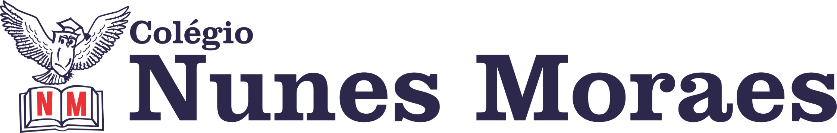 “Pensamentos felizes fazem a gente voar”- J.M. Berrie.1ª aula: 7:20h às 8:15h – MATEMÁTICA – PROFESSOR: DENILSON SOUSA 1° passo: Organize-se com seu material, livro de matemática, caderno, caneta, lápis e borracha.  2° passo: Acompanhe a vídeo-aula com o professor Denilson Sousa exercitando o capitulo 08.  Assista a aula no seguinte link:https://youtu.be/2qvhFSIQlTU (16 min.)3° passo: Baseado em seus conhecimentos resolva as questões: Página 58 Q. 6 (faça foto dessa questão e envie para a coordenação)Atividade Extra: pesquisar sobre o uso da vírgula na montagem de expressões algébricas (fazer texto explicativo de 7 a 15 linhas e enviar para o professor Denilson)Durante a resolução dessas questões o professor Denilson vai tirar dúvidas no WhatsApp (9.9165-2921)Faça foto das atividades que você realizou e envie para coordenação Eugenia (9.9105-8116)Essa atividade será pontuada para nota.2ª aula: 8:15h às 9:10h – PORTUGUÊS – PROFESSORA: TATYELLEN PAIVA  1º passo: Acesse o link disponibilizado no grupo para a aula na plataforma Google Meet. Link para quem não conseguir acessar o Google Meet:https://www.youtube.com/watch?v=7aAVEM6MPbI&feature=youtu.beASSISTA À AULA COMPLETA.2º passo: Inicie a produção de um texto com o gênero CARTA ABERTA. Livro de Produção Textual (Rascunho)3º passo: Realize a atividade domiciliar. Livro de Produção Textual (A limpo) – Conclua sua produção.ENTREGA: Na próxima aula de redação.Durante a resolução dessas questões a professora Tatyellen vai tirar dúvidas no WhatsApp (9.9219-3687)Faça foto das atividades que você realizou e envie para coordenação Eugenia (9.9105-8116)Essa atividade será pontuada para nota.

Intervalo: 9:10h às 9:45h3ª aula: 9:45h às 10:40 h – ED.FÍSICA – PROFESSORA: SUANENÃO HAVERÁ AULA4ª aula: 10:40h às 11:35h – ARTE – PROFESSORA: TATYELLEN PAIVA1º passo: Acesse o link disponibilizado no grupo para a aula na plataforma Google Meet. Link  da aula para quem não conseguir acessar: https://www.youtube.com/watch?v=7v0Ai79HisY&list=PL0MlWarTr_1bGuFdYc6r6rNdHZq8DA9KH&index=53ASSISTA DO INÍCIO ATÉ 14:382º passo: Resolva o exercício. Caderno: https://docs.google.com/file/d/1-xJw-M6vaucuBN1sj1mQhHErJd3hHT9y/edit?filetype=mswordDurante a resolução dessas questões a professora Tatyellen vai tirar dúvidas no WhatsApp (9.9219-3687)Faça foto das atividades que você realizou e envie para coordenação Eugenia (9.9105-8116)Essa atividade será pontuada para nota.BOM  FINAL DE SEMANA!!